En Zaragoza, a ______ de _____________ de 2024                                                               FirmaPRESIDENTE ÓRGANO DE SELECCIÓN	HGDZ					(Ver instrucciones al dorso)INSTRUCCIONES PARA AUXILIAR DE ENFERMERÍAEl impreso de autobaremación se presentará original y copia para su registro.A la solicitud autobaremable se acompañará copia de ésta, además de los siguientes documentos:Copia del DNI, pasaporte o documento acreditativo de identidad.Copia del título oficial exigido.Breve curriculum vitae según modelo que figura como Anexo III donde figuren los datos personales, formación académica, experiencia profesional, así como actividades formativas, docentes y de investigación.Fotocopia simple de los documentos acreditativos de los méritos que se aleguen, los cuales serán valorados de conformidad con el baremo que se adjunta como Anexo I, y que deberán poseerse en la fecha de finalización de presentación de solicitudes, sin que puedan computarse los adquiridos con posterioridad.Compruebe que la solicitud corresponde a la categoría profesional a la que Vd. Quiere participar.Rellene con letra clara y en mayúsculas los datos personales.Indique el número total de días que ha trabajado en esta categoría.TOTAL APARTADO “A” MÁXIMO 40 PUNTOSSe computará la experiencia en Instituciones Sanitarias Públicas del Sistema Nacional de Salud y en el Hospital General de la Defensa en Zaragoza u otro de la Red Hospitalaria del Ministerio de Defensa.La suma parcial de puntos se dividirá por el número TOTAL de asignaturas de la carrera. No se valorarán las asignaturas de idiomas, religión, formación política y educación física. TOTAL APARTADO “B” MÁXIMO 10 PUNTOS.Indique el número total de horas de cursos, publicaciones, comunicaciones, posters o participaciones en comisiones; sólo se computarán los directamente relacionados con su categoría y que se pueda justificar documentalmente.TOTAL APARTADO “C” MÁXIMO 20 PUNTOS.Se valorará haber superado proceso selectivo en la misma categoría y en la Red Hospitalaria de Defensa.TOTAL APARTADO “D” MÁXIMO 20 PUNTOS.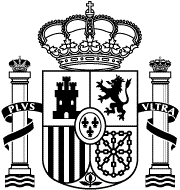 MINISTERIO DE DEFENSAHOSPITAL GENERAL DE LA DEFENSA EN ZARAGOZAANEXO IIANEXO IIIMPRESO DE AUTOBAREMACIÓN DE T.C.A.E. (AUXILIAR DE ENFERMERÍA) (1)IMPRESO DE AUTOBAREMACIÓN DE T.C.A.E. (AUXILIAR DE ENFERMERÍA) (1)SELECCIÓN DE PERSONAL ESTATUTARIO TEMPORAL PARA CUBRIR NECESIDADES AÑO 2024/25SELECCIÓN DE PERSONAL ESTATUTARIO TEMPORAL PARA CUBRIR NECESIDADES AÑO 2024/25HOSPITAL GENERAL DE LA DEFENSA EN ZARAGOZAHOSPITAL GENERAL DE LA DEFENSA EN ZARAGOZADATOS PERSONALES: (2)DATOS PERSONALES: (2)APELLIDOS:APELLIDOS:APELLIDOS:APELLIDOS:APELLIDOS:NOMBRE:NOMBRE:NOMBRE:NOMBRE:NOMBRE:NOMBRE:NOMBRE:NOMBRE:NOMBRE:NOMBRE:D.N.I.:CALLE:CALLE:CALLE:CALLE:CALLE:CALLE:CALLE:CALLE:CALLE:CALLE:CALLE:CALLE:CALLE:CALLE:POBLACIÓN:POBLACIÓN:C.P.:C.P.:C.P.:C.P.:C.P.:C.P.:TEF. MOV.:TEF. MOV.:TEF. MOV.:TEF. MOV.:TEF. MOV.:TEF. MOV.:TEF. MOV.:TEF, FIJ.:CORREO ELECTRÓNICO:CORREO ELECTRÓNICO:CORREO ELECTRÓNICO:CORREO ELECTRÓNICO:CORREO ELECTRÓNICO:CORREO ELECTRÓNICO:CORREO ELECTRÓNICO:CORREO ELECTRÓNICO:CORREO ELECTRÓNICO:CORREO ELECTRÓNICO:CORREO ELECTRÓNICO:CORREO ELECTRÓNICO:CORREO ELECTRÓNICO:CORREO ELECTRÓNICO:A. EXPERIENCIA PROFESIONAL (MÁXIMO 40 PUNTOS)A. EXPERIENCIA PROFESIONAL (MÁXIMO 40 PUNTOS)A. EXPERIENCIA PROFESIONAL (MÁXIMO 40 PUNTOS)A. EXPERIENCIA PROFESIONAL (MÁXIMO 40 PUNTOS)PUNTOSPOR DÍAPUNTOSPOR DÍAPUNTOSPOR DÍANÚMERO DEDÍAS (3)NÚMERO DEDÍAS (3)NÚMERO DEDÍAS (3)AUTOBAREMACIÓNAUTOBAREMACIÓNAUTOBAREMACIÓNCOMPROBACIÓNCOMPROBACIÓNExperiencia profesional en puestos de trabajo de T.C.A.E., por día trabajado en Instituciones Sanitarias Públicas del Sistema Nacional de Salud y/o centros del Ministerio de Defensa (4)Experiencia profesional en puestos de trabajo de T.C.A.E., por día trabajado en Instituciones Sanitarias Públicas del Sistema Nacional de Salud y/o centros del Ministerio de Defensa (4)Experiencia profesional en puestos de trabajo de T.C.A.E., por día trabajado en Instituciones Sanitarias Públicas del Sistema Nacional de Salud y/o centros del Ministerio de Defensa (4)Experiencia profesional en puestos de trabajo de T.C.A.E., por día trabajado en Instituciones Sanitarias Públicas del Sistema Nacional de Salud y/o centros del Ministerio de Defensa (4)0,0330,0330,033Por cada día trabajado de T.C.A.E. en instituciones sanitarias privadas. (máximo 10 años) (4)Por cada día trabajado de T.C.A.E. en instituciones sanitarias privadas. (máximo 10 años) (4)Por cada día trabajado de T.C.A.E. en instituciones sanitarias privadas. (máximo 10 años) (4)Por cada día trabajado de T.C.A.E. en instituciones sanitarias privadas. (máximo 10 años) (4)0,0110,0110,011Experiencia profesional en puestos de trabajo de T.C.A.E., por día trabajado en Instituciones Sanitarias Públicas del Sistema Nacional de Salud y/o centros del Ministerio de Defensa en periodo covid (máximo 300 días) (4)Experiencia profesional en puestos de trabajo de T.C.A.E., por día trabajado en Instituciones Sanitarias Públicas del Sistema Nacional de Salud y/o centros del Ministerio de Defensa en periodo covid (máximo 300 días) (4)Experiencia profesional en puestos de trabajo de T.C.A.E., por día trabajado en Instituciones Sanitarias Públicas del Sistema Nacional de Salud y/o centros del Ministerio de Defensa en periodo covid (máximo 300 días) (4)Experiencia profesional en puestos de trabajo de T.C.A.E., por día trabajado en Instituciones Sanitarias Públicas del Sistema Nacional de Salud y/o centros del Ministerio de Defensa en periodo covid (máximo 300 días) (4)0,0660,0660,066Por cada día trabajado como T.C.A.E. en instituciones sanitarias privadas en periodo covid (máximo 300 días) (4)Por cada día trabajado como T.C.A.E. en instituciones sanitarias privadas en periodo covid (máximo 300 días) (4)Por cada día trabajado como T.C.A.E. en instituciones sanitarias privadas en periodo covid (máximo 300 días) (4)Por cada día trabajado como T.C.A.E. en instituciones sanitarias privadas en periodo covid (máximo 300 días) (4)0,0220,0220,022TOTAL ATOTAL ATOTAL AB. FORMACIÓN ACADÉMICA (MÁXIMO 10,00 PUNTOS)B. FORMACIÓN ACADÉMICA (MÁXIMO 10,00 PUNTOS)B. FORMACIÓN ACADÉMICA (MÁXIMO 10,00 PUNTOS)B. FORMACIÓN ACADÉMICA (MÁXIMO 10,00 PUNTOS)NÚMEROAsignaturasNÚMEROAsignaturasNÚMEROAsignaturasTotal Parcialde PuntosTotal Parcialde PuntosTotal Parcialde PuntosAUTOBAREMACIÓNAUTOBAREMACIÓNAUTOBAREMACIÓNEspacio reservado para el HospitalEspacio reservado para el Hospital 1. Estudios de T.C.A.E. – Auxiliar de Enfermería. 1. Estudios de T.C.A.E. – Auxiliar de Enfermería. 1. Estudios de T.C.A.E. – Auxiliar de Enfermería. 1. Estudios de T.C.A.E. – Auxiliar de Enfermería.a) Por cada Matrícula de Honor: 10 ptos.a) Por cada Matrícula de Honor: 10 ptos.a) Por cada Matrícula de Honor: 10 ptos.a) Por cada Matrícula de Honor: 10 ptos.b) Por cada Sobresaliente: 8 ptos.b) Por cada Sobresaliente: 8 ptos.b) Por cada Sobresaliente: 8 ptos.b) Por cada Sobresaliente: 8 ptos.c) Por cada Notable: 6 puntos.c) Por cada Notable: 6 puntos.c) Por cada Notable: 6 puntos.c) Por cada Notable: 6 puntos.La suma parcial de puntos se divide por el número total de asignaturas. (No se valorarán las asignaturas de idiomas, religión, formación política y educación física). (5)La suma parcial de puntos se divide por el número total de asignaturas. (No se valorarán las asignaturas de idiomas, religión, formación política y educación física). (5)La suma parcial de puntos se divide por el número total de asignaturas. (No se valorarán las asignaturas de idiomas, religión, formación política y educación física). (5)La suma parcial de puntos se divide por el número total de asignaturas. (No se valorarán las asignaturas de idiomas, religión, formación política y educación física). (5)TOTAL BTOTAL BTOTAL BC. FORMACIÓN CONTINUADA (MÁXIMO 20,00 PUNTOS)C. FORMACIÓN CONTINUADA (MÁXIMO 20,00 PUNTOS)C. FORMACIÓN CONTINUADA (MÁXIMO 20,00 PUNTOS)C. FORMACIÓN CONTINUADA (MÁXIMO 20,00 PUNTOS)PUNTOS POR HORAPUNTOS POR HORAPUNTOS POR HORANÚMERO HORAS (6)NÚMERO HORAS (6)NÚMERO HORAS (6)AUTOBAREMACIÓNAUTOBAREMACIÓNAUTOBAREMACIÓNEspacio reservado para el HospitalEspacio reservado para el Hospital Formación continua acreditada(1 crédito equivale a 10 horas de formación) Formación continua acreditada(1 crédito equivale a 10 horas de formación) Formación continua acreditada(1 crédito equivale a 10 horas de formación) Formación continua acreditada(1 crédito equivale a 10 horas de formación)0,0090,0090,0091. Por cada año de docencia 1 punto y hasta un máximo de 2 ptos1. Por cada año de docencia 1 punto y hasta un máximo de 2 ptos1. Por cada año de docencia 1 punto y hasta un máximo de 2 ptos1. Por cada año de docencia 1 punto y hasta un máximo de 2 ptos2. Publicaciones de trabajos en revistas, libros, etc. máximo 12. Publicaciones de trabajos en revistas, libros, etc. máximo 12. Publicaciones de trabajos en revistas, libros, etc. máximo 12. Publicaciones de trabajos en revistas, libros, etc. máximo 13. Moderación de mesas o ponencias: 0,30 puntos.3. Moderación de mesas o ponencias: 0,30 puntos.3. Moderación de mesas o ponencias: 0,30 puntos.3. Moderación de mesas o ponencias: 0,30 puntos.4. Presentación comunicaciones o posters a congresos: 0,10 puntos.4. Presentación comunicaciones o posters a congresos: 0,10 puntos.4. Presentación comunicaciones o posters a congresos: 0,10 puntos.4. Presentación comunicaciones o posters a congresos: 0,10 puntos.5. Participación comisiones técnicas (por año y comisión): 0,505. Participación comisiones técnicas (por año y comisión): 0,505. Participación comisiones técnicas (por año y comisión): 0,505. Participación comisiones técnicas (por año y comisión): 0,50D. OPOSICIÓN (MÁXIMO 20 PUNTOS)D. OPOSICIÓN (MÁXIMO 20 PUNTOS)D. OPOSICIÓN (MÁXIMO 20 PUNTOS)PUNTOS POR APROBADOPUNTOS POR APROBADOPUNTOS POR APROBADONÚMERO DE APROBADOSNÚMERO DE APROBADOSNÚMERO DE APROBADOSNÚMERO DE APROBADOSNÚMERO DE APROBADOSAUTOBAREMACIÒNAUTOBAREMACIÒNAUTOBAREMACIÒNHaber superado un proceso selectivo de T.C.A.E. de la Red Hospitalaria de Defensa Haber superado un proceso selectivo de T.C.A.E. de la Red Hospitalaria de Defensa Haber superado un proceso selectivo de T.C.A.E. de la Red Hospitalaria de Defensa 202020TOTAL DTOTAL DTOTAL DTOTAL DTOTAL DAUTOBAREMACIÓNAUTOBAREMACIÓNAUTOBAREMACIÓNEspacio reservado para el HospitalEspacio reservado para el HospitalEspacio reservado para el HospitalTOTAL PUNTOS APARTADOS A+B+C+D (Máximo 90 puntos)TOTAL PUNTOS APARTADOS A+B+C+D (Máximo 90 puntos)TOTAL PUNTOS APARTADOS A+B+C+D (Máximo 90 puntos)TOTAL PUNTOS APARTADOS A+B+C+D (Máximo 90 puntos)TOTAL PUNTOS APARTADOS A+B+C+D (Máximo 90 puntos)TOTAL PUNTOS APARTADOS A+B+C+D (Máximo 90 puntos)TOTAL PUNTOS APARTADOS A+B+C+D (Máximo 90 puntos)TOTAL PUNTOS APARTADOS A+B+C+D (Máximo 90 puntos)TOTAL PUNTOS APARTADOS A+B+C+D (Máximo 90 puntos)